附件4：活动项目内容说明及要求作品项目内容说明及要求、教师信息素养提升实践活动1.课件（幼教、特教、小学、初中、高中、中职）：是指基于数字化、网络化、智能化信息技术和多媒体技术，根据教学内容、目标、过程、方法与评价进行设计、制作完成的应用软件。能够有效支持教与学，高效完成特定教学任务、实现教学目标。各类教学软件、学生自主学习软件、教学评价软件、仿真实验软件等均可报送。（1）制作要求：视频、声音、动画等素材使用常用文件格式；课件易于安装、运行和卸载。（2）报送形式：作品登记表（见附件2，PDF格式，加盖单位公章），课件演示视频（MP4格式），相关设计说明（Word文档格式），相关材料（ZIP压缩包格式）。（3）评审标准：2.微课（幼教、特教、小学、初中、高中、中职）：是指教师围绕单一学习主题，以知识点讲解、教学重难点和典型问题解决、技能操作和实验过程演示等为主要内容，使用摄录设备、录屏软件等拍摄制作的视频教学资源。主要形式可以是讲授视频，也可以是讲授者使用PPT、手写板配合画图软件和电子白板等方式，对相关教学内容进行批注和讲解的视频。中等职业教育组微课作品鼓励体现技能训练（包括训练模式）。（1）制作要求：报送的微课作品应是单一有声视频文件，要求教学目标清晰、主题突出、内容完整、声画质量好。视频片头要求蓝底白字、楷体、时长5秒，显示教材版本、学段学科、年级学期、课名、教师姓名和所在单位等信息，画面尺寸为640×480以上，播放时间一般不超过10分钟，视频中建议出现教师本人讲课的同步画面。根据学科和教学内容特点，如有学习指导、练习题和配套学习资源等材料请一并提交。（2）报送形式：作品登记表（见附件2，PDF格式，加盖单位公章），微课视频（MP4格式），相关材料（ZIP压缩包格式）。（3）评审标准：高中）：是指教师将信息技术作为教师组织与实施教学的工具和学生学习与认知的工具，融于教与学的过程，且教学成效明显的教学活动案例。（1）制作要求：须提交案例介绍文档、教学活动录像和相关材料。案例介绍文档可包括：教学环境设施与课程建设、教学应用情况、教学效果、教学成果、推广情况等。教学活动录像：反映创新教育教学情况，针对案例特点，提供合适的教学活动录像，可以是具有代表性的单节课堂教学实录，也可以是围绕一个教学专题的多节课课堂教学片段剪辑而成的专题介绍视频，时间总计不超过50分钟。相关材料：教学设计方案、课程资源等。如为教师个人应用国家数字教育资源公共服务体系内的网络学习空间所开展的教学案例，需同时提交PPT文档、空间访问说明文档（含空间网址）等。（2）报送形式：作品登记表（见附件3，PDF格式，加盖单位公章），案例介绍文档（Word文档格式），教学活动录像（MP4格式），相关材料（ZIP压缩包格式）。（3）评审标准：4.信息化教学课程案例（中职）：是指利用信息技术优化课程教学，转变学习方式，创新课堂教学模式，教育教学改革成效显著的案例。包括课堂教学、研究性教学、实验实训教学、见习实习教学等多种类型，采用混合教学或在线教学模式。（1）制作要求：须提交案例介绍文档、教学活动录像和相关材料。案例介绍文档包括：课程建设与实施情况、教学效果、教学成果、推广情况等。教学活动录像：反映信息化课程教学情况，针对案例特点，提供合适的教学活动录像，可以是具有代表性的单节课堂教学实录、多节课堂片段剪辑、专题介绍视频等多种形式，时间总计不超过50分钟。相关材料：教学设计方案、课程资源等。（2）报送形式：作品登记表（见附件3，PDF格式，加盖单位公章），案例介绍文档（Word文档格式），教学活动录像（MP4格式），相关材料（ZIP压缩包格式）。（3）评审标准：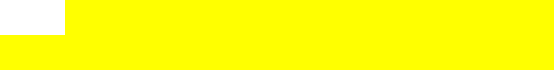 二、论文活动（各组均可参加）（一）作品参考选题本届论文活动不限主题，作者可根据自己的工作与研究实际自定选题。以下选题方向仅供参考，一般不宜直接作为作品标题，作者可做分解、细化，作品标题表达应科学、严谨、规范、简明：1.热点聚焦（1）国家中小学智慧教育平台助教、助学、助管、助研应用研究：国家中小学智慧教育平台助力乡村教育振兴、促进教育公平、弘扬中华优秀传统文件等重大战略研究国家中小学智慧教育平台支撑下双师课堂实践探索国家中小学智慧教育平台支持下的学生自主学习研究基于国家中小学智慧教育平台的家校社共育探索国家中小学智慧教育平台应用激励机制研究国家中小学智慧教育平台应用场景的校本化实践研究基于国家中小学智慧教育平台的教师研修路径探索与实践（2）数字化赋能教联体行动研究：数字化赋能教联体建设的运行机制研究数字化赋能教联体内部治理案例研究数字化赋能教联体名师孵化机制与策略研究（3）数字化助力教育减负增效研究：“双减”政策及其落实措施、效果研究数据驱动的精准教学课堂模式的建构与实践数字化助力学校课堂教学效能提升研究2.理论研究数字化赋能教育公平的研究数字化赋能教育高质量体系构建研究区域教育数字化的现状、内涵及推进策略研究基于课改融合数字技术的新型教与学模式研究教育数字化转型的重要意义及变革教育的关键与路径3.创新实践5G、人工智能、区块链、云计算、大数据、AR/VR/MR等新技术推动教育数字化转型，赋能教育教学变革的实践研究STEAM、翻转课堂、创客教育、人工智能、电脑机器人等课程开发与应用研究“三个课堂”高质量教学应用实践研究中小学、职业院校、特殊教育学校数字校园、智慧校园建设与应用研究基于大数据的教、学、练、测、评、管一体化实践研究基于数字技术的跨学科融合应用研究、教学模式研究4.师生发展数字化赋能教师专业成长、学生全面发展的具体实践：（1）赋能教师专业成长：专业学习共同体视角下网络名师工作室建设研究数字时代教师项目式研修实践研究数字化背景下区域教师专业发展策略研究精准教研视域下教师画像及行为优化研究（2）赋能学生全面发展教育数字化赋能学生核心素养培养研究基于学生数字画像的学习干预研究教育数字化支撑学生阅读素养提升研究5.数智治理云计算、大数据、人工智能技术支撑下的区域教育治理体系构建与实施研究大数据支持下区域教育决策科学化、精准化实践研究基于大数据的区域、学校教育管理新模式数字化转型背景下学校教育管理数字化、智能化的实施途径与策略6.资源建设数字教育资源的建设与应用研究：学前教育、中小学教育、基础教育、特殊教育、中等职业教育、继续教育、高等教育、终身教育数字教育资源体系架构、建设模式、应用策略、供给途径、共享机制、服务与效果评价研究基于云平台的德育、体育、美育、劳动教育数字资源建设与应用研究7.前沿技术人工智能技术等新技术促进教育教学改革的新理论、新范式、新机制、新实践ChatGPT：对教育的影响/对教师的帮助/推动教育数字化转型/重塑教育的底层逻辑学习品质视域下的中小学教育游戏设计与开发中国移动“和教育”系列产品设计及其教育应用研究中国移动5G智慧教育系列产品（如智慧校园、电子学生证、智慧考场等）应用设计及实践（二）作品要求本届论文活动参评作品分为论文(A类)、教学设计(B类)、教育叙事（C类）。所有参评作品以论文格式提交，文档类型为doc（docx）文件，文档大小50MB以内，正文字体为宋体，字号为小四，作品中必须包含标题、摘要（200字以上）、关键词（3-5个）、正文（论文、教学设计5000-10000字符，教育叙事3000-10000字符）、参考文献（4个以上）。教学设计必须包含教学目标、教学重难点、学生分析、教学内容分析、教学媒体与资源的选择与应用、教学实施过程、教学评价与反思。教育叙事必须是与现代教学媒体应用相关的内容，要具备明确的观点和内容，在叙事中体现学术精神和实践创新。范文请登陆湖北中小学智慧教育平台首页查阅。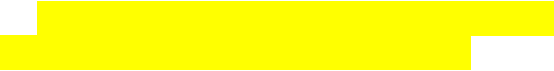 （三）参赛作品资格审定1.有明显政治原则错误和科学常识错误的作品，取消参评资格。2.严禁抄袭行为。一经发现，直接取消该作品参评或获奖资格，并将有关情况通报批评。3.所有作品必须从未在任何报刊媒体发表，并且未参加过任何往届论文活动。4.不符合作品形态界定相关要求的作品，直接取消参评资格。5.论文查重由维普数据（https://vpcs.fanyu.com）提供支持。评审指标评审要素教学设计教学目标、对象明确，教学策略得当；界面设计合理，风格统一，有必要的交互；有清晰的文字介绍和帮助文档。内容呈现内容丰富、科学，表述准确，术语规范；选材适当，表现方式合理；语言简洁、生动，文字规范；素材选用恰当，生动直观、结构合理。技术运用运行流畅，操作简便、快捷，媒体播放可控；互动性强，导航准确，路径合理；新技术运用有效。创新与实用立意新颖，具有想象力和个性表现力；能够运用于实际教学中，有推广价值；高等教育组作品的使用量应达到一定规模。评审指标评审要素教学设计体现新课标的理念,主题明确、重难点突出；教学策略和教学方法选用恰当；合理运用信息技术手段。教学行为教学思路清晰，重点突出，逻辑性强；教学过程深入浅出、形象生动、通俗易懂，充分调动学生的学习积极性。教学效果教学和信息素养目标达成度高；注重培养学生自主学习能力。创新与实用形式新颖，趣味性和启发性强;视频声画质量好；实际教学应用效果明显，有推广价值。评审指标评审要素教学设计体现“以学习者为中心”的课程改革理念；教学设计完整，包括教学目标、教学内容、教学实施和教学评价等；教学环境设施满足需求，有特色，教学情境符合教学目标和对象的要求；教学资源选择恰当，形式多样；注重学科特点，信息技术应用恰当。教学应用教学活动过程记录完整，材料齐全；教学方式多样；有利于形成基于信息化的教育教学模式。教学效果有常态化应用，学生深度参与，活跃度高，教学效果突出；教师、学生成果丰富，校内外评价好；创新人才培养模式，提高学生的能力素质。特色创新在课程建设、教学实施、资源共享、机制创新等方面有特色；具有一定的示范推广价值。评审指标评审要素课程建设信息化软硬件符合教育教学需求，有特色；课程建设、教学理念、内容、方法体现现代信息技术的运用；课程资源丰富，信息技术运用恰当。教学实施教学活动过程记录完整，材料齐全；信息技术与课程教学深度融合，转变学生学习方式；形成基于信息化的教育教学模式。教学效果教学目标达成度高，学生深度参与，活跃度高；学生自主学习、合作学习、研究性学习等学习能力提升明显；学生、教师、学校评价好。特色创新在课程建设、教学实施、资源共享、机制创新等方面有特色；具有一定的示范推广价值。